Application for Planning Controls and Information.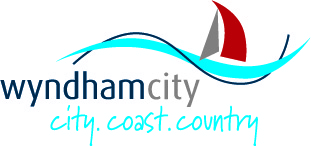 PIR …..……………………..Attention: Planning Department- Town Planning Support Officer -Wyndham City PLEASE ATTACH A RECENT COPY OF THE CERTIFICATE OF TITLE
PROPOSALPlease describe the proposal in full (eg: single dwelling, dual occupancy, dependant persons unit, home occupation, signage, planning permit history search)WHAT INFORMATION DO YOU REQUIRE? (Tick as applicable) Planning Advice Does the proposed use require a planning permit? Do the proposed buildings & works/development require a planning permit? OrPlanning Permit History Search Or General Information Enquiry regarding Planning Queries Have you met with a Wyndham City Town Planning Officer prior to submitting this application?  YES   NOAPPLICATION FEE $115.00* (per property) *GST Inclusive OFFICE USE ONLY 	Account Ledger: 3430964115PRIVACY COLLECTION STATEMENT – The personal information collected on this Form is required by Council in order to process your request in accordance with the requirements of the Planning and Environment Act 1987. Your information will be made public and available for inspection while being considered by Council or the Victorian Civil and Administrative Tribunal. Your information will be stored in Council’s Customer Database and used to identify you   when communicating with Council and for the delivery of services and information.  For further information on how your personal information is handled, visit Council’s Privacy Policy at:      https://www.wyndham.vic.gov.au/privacy-policyApplicants Details Applicants Details Applicants Details Applicants Details NameAddressTelephoneFax Email  Property Details  Property Details  Property Details  Property Details  Lot Number Plan of Subdivision Street NumberStreet NameStreet NameStreet NameSuburb Planner’s Name:SignatureDate Date of payment: Receipt Number: